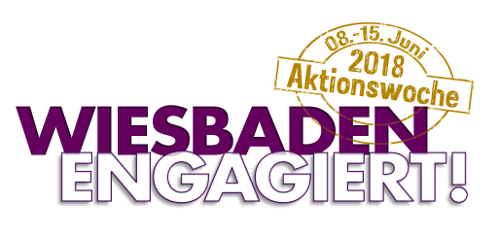 Aktions-T-Shirts 2018
Für Ihre Aktion(en) im Rahmen der Aktionswoche „Wiesbaden Engagiert!“ erhalten Sie für Ihr Team die passenden Aktions-T-Shirts. Aus Gründen der Nachhaltigkeit rufen wir jedoch dazu auf, sofern vorhanden, T-Shirts aus den vergangenen Jahren zur Aktionswoche 2018 wieder zu tragen (auf den Shirts ist keine Jahreszahl aufgedruckt… ;-).Falls Sie und Ihr Team (oder einzelne Teilnehmende Ihres Teams) neu dabei sind und noch gar keine „Wiesbaden Engagiert!“-Shirts besitzen, können Sie die benötigten neuen T-Shirts bestellen und erhalten diese am 6. Juni 2018 im Amt für Soziale Arbeit. Damit wir ein entsprechendes Kontingent neuer und nachhaltiger T-Shirts bestellen können, bitten wir um Ihre Rückmeldung bis zum 18. Mai, ob und welche T-Shirts Sie benötigen.Größentabelle für Aktions-T-Shirts 2018 * Ausgehend vom höchsten Punkt der Schulter, bis zum unteren Rand des Kleidungsstücks.Adresse: Amt für Soziale Arbeit 
Konradinerallee 11, 65189 Wiesbaden, 
Anlieferungszone an der Weidenbornstraße 4 (direkt am ESWE-Kreisel)
Infos bei Frau Deissner (Tel. 0611 31-5466) bzw. Frau Sesterhenn (Tel. 0611 31-3530) Abholtermin: 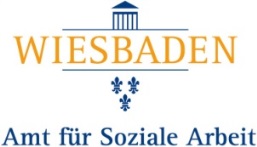 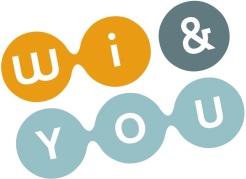 Mittwoch, 6. Juni, 08:00 bis 17:00 Uhr Bringen Sie bitte die Bestell-Liste (s. Rückseite) ‚
zur Abholung mit. 
Falls Sie Ihre T-Shirts vor der Aktionswoche benötigen,
melden Sie sich bitte im CC-Servicebüro. 
Rückmeldung/Bestellung auf Seite 2 ►Senden Sie Ihre Rückmeldung/Bestellung 
bitte bis 18. Mai per Fax oder Mail an das CC-Servicebüro
und bringen Sie eine Ausfertigung der Bestellung mit zur Abholung. 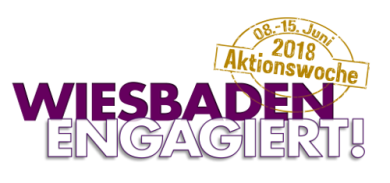 Rückmeldung/Bestellung
Aktions-T-Shirts 2018
unternehmen bzw. gemeinnützige einrichtung/organisation:partner/projekt:anzahl teilnehmender personen aus dem unternehmen/der einrichtung:Unser Team …   	nutzt vorhandene Aktions-T-Shirts aus den vergangenen Jahren … … und ist damit „versorgt“ → keine Bestellung :-). … und benötigt einzelne ergänzende Aktions-T-Shirts→ Bestellung s.u.   	nutzt eigene T-Shirts der Firma bzw. der Einrichtung.   	ist erstmals dabei und möchte für das gesamte Team 
Aktions-T-Shirts bestellen → Bestellung s.u.Wir bestellen hiermit für die Aktionswoche 2017 folgende Shirts …  Gesamtzahl bestellter Aktions-T-Shirts:      Datum,	Name des/der AusfüllendenCC-Servicebüro  Amt für Soziale Arbeit  510440 Abt. Jugendarbeit  Tel.: 0611 31-5466
Fax: 0611 31-3952    E-Mail: cc-servicebuero@wiesbaden.de DAMEN-Modell, tailliert DAMEN-Modell, tailliert HERREN-Modell / UnisexHERREN-Modell / UnisexGrößeWeite (cm)Länge (cm)*Weite (cm)Länge (cm)*S44654868M47685171L50715474XL537457772XL567760803XL60846383Damen-T-ShirtsDamen-T-ShirtsDamen-T-ShirtsDamen-T-ShirtsDamen-T-ShirtsDamen-T-ShirtsUnisex/Herren-T-ShirtsUnisex/Herren-T-ShirtsUnisex/Herren-T-ShirtsUnisex/Herren-T-ShirtsUnisex/Herren-T-ShirtsUnisex/Herren-T-ShirtsGrößeSMLXL2XL3XLSMLXL2XL3XLAnzahl